 		      Chicago Holiday Classic, 12/27- 29, 2018         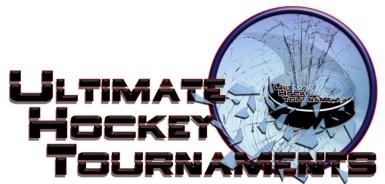       Squirt B/ House 		     Tournament Format       Four teams, with each team playing three preliminary round games. At the conclusion of preliminary round,                                First plays Second for Championship. Third plays Fourth for the consolation. Standings		Game Results	TeamPoints Gm1Points Gm2Points Gm3Total PointsTiebreakersJr. Cyclones21251 0 3= 4Midwest Blackbirds0000Franklin Park Panthers21251 0 1= 2Sabres Hockey0202Thu    3:40    3:40    3:40PmMB Ice Arena- Hyundai RinkMB Ice Arena- Hyundai RinkMB Ice Arena- Hyundai RinkBlackbirdsBlackbirdsBlackbirds1vs.vs.vs.PanthersPanthers2Thu    4:50    4:50    4:50PmMB Ice Arena- Hyundai RinkMB Ice Arena- Hyundai RinkMB Ice Arena- Hyundai RinkMB Ice Arena- Hyundai RinkSabresSabres3vs.vs.vs.CyclonesCyclones4Fri 8:30 8:30 8:30AmEdge-John StreetEdge-John StreetEdge-John StreetEdge-John StreetCyclonesCyclones3vs.vs.vs.PanthersPanthers3Fri    9:40    9:40    9:40AmEdge-John StreetEdge-John StreetEdge-John StreetEdge-John StreetBlackbirdsBlackbirds1vs.vs.vs.SabresSabres4Fri  5:30  5:30  5:30PmEdge-John StreetEdge-John StreetEdge-John StreetEdge-John StreetPanthersPanthers3vs.vs.vs.SabresSabres2Sat11:4011:4011:40AmEdge-Jefferson East RinkEdge-Jefferson East RinkEdge-Jefferson East RinkEdge-Jefferson East RinkCyclonesCyclones6vs.vs.vs.BlackbirdsBlackbirds2            *** HOME ***            *** HOME ***          *** AWAY ***          *** AWAY ***SaturdaySaturday  5:00  5:00PmEdge-Jefferson East RinkEdge-Jefferson East Rink   3rd Place   3rd Place   3rd PlaceSabresSabresSabres  4th Place      4th Place    Blackbirds                         ConsolationBlackbirds                         ConsolationSaturdaySaturday  4:50  4:50PmMB Ice Arena- Hyundai RinkMB Ice Arena- Hyundai Rink   1st Place   1st Place   1st PlaceCyclones      2-1Cyclones      2-1Cyclones      2-1  2nd Place    2nd Place  Panthers                         ChampionshipPanthers                         Championship